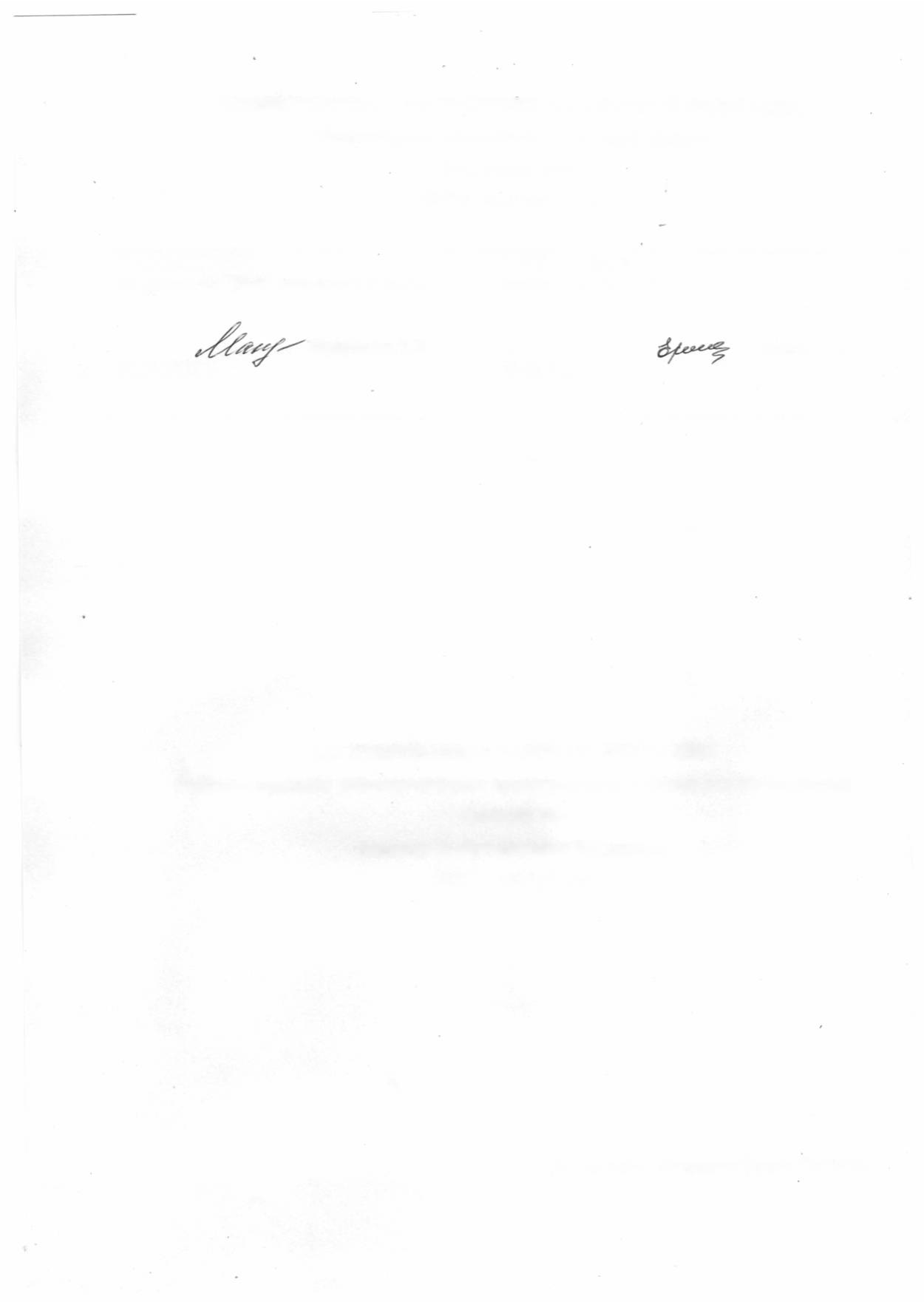 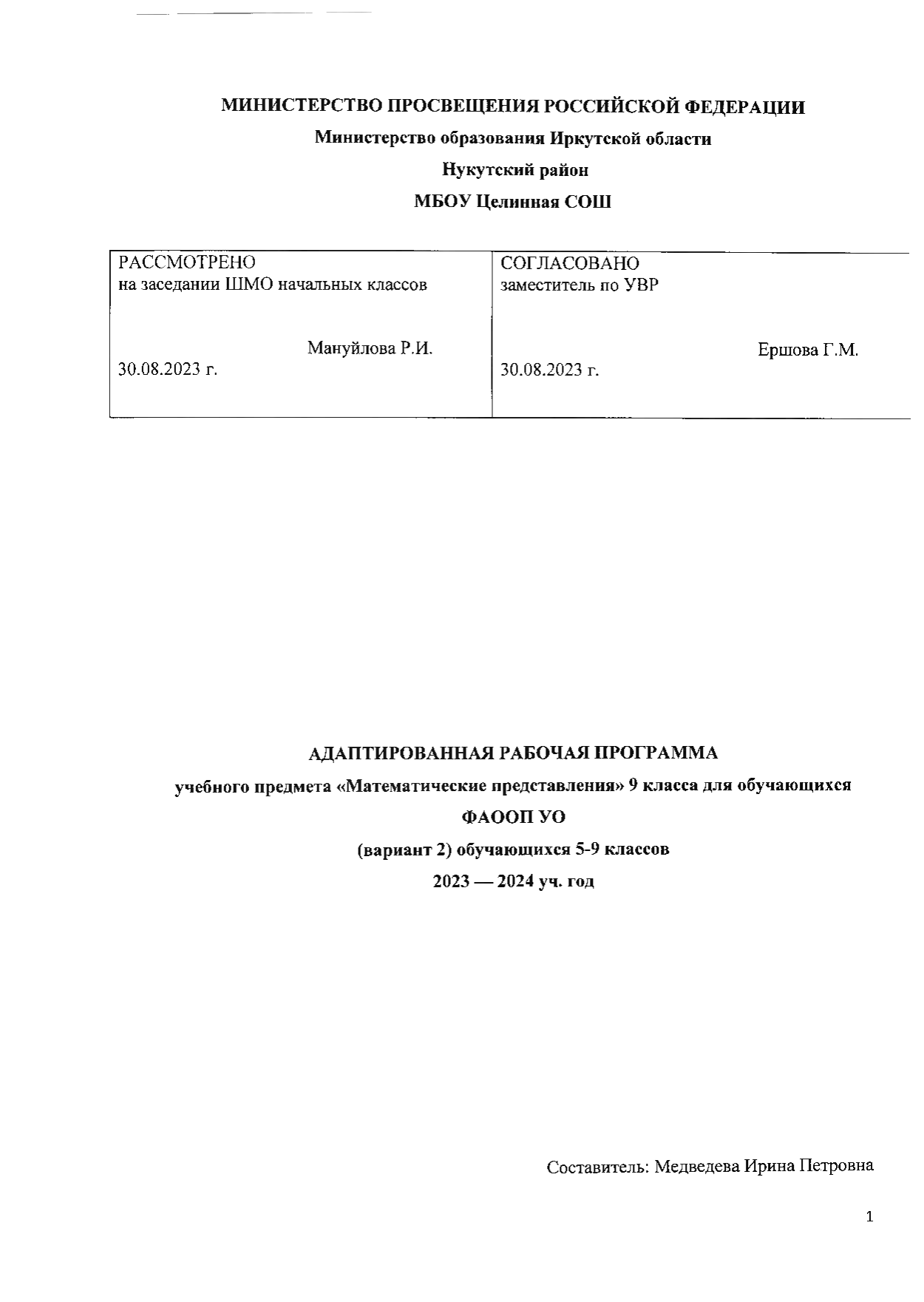 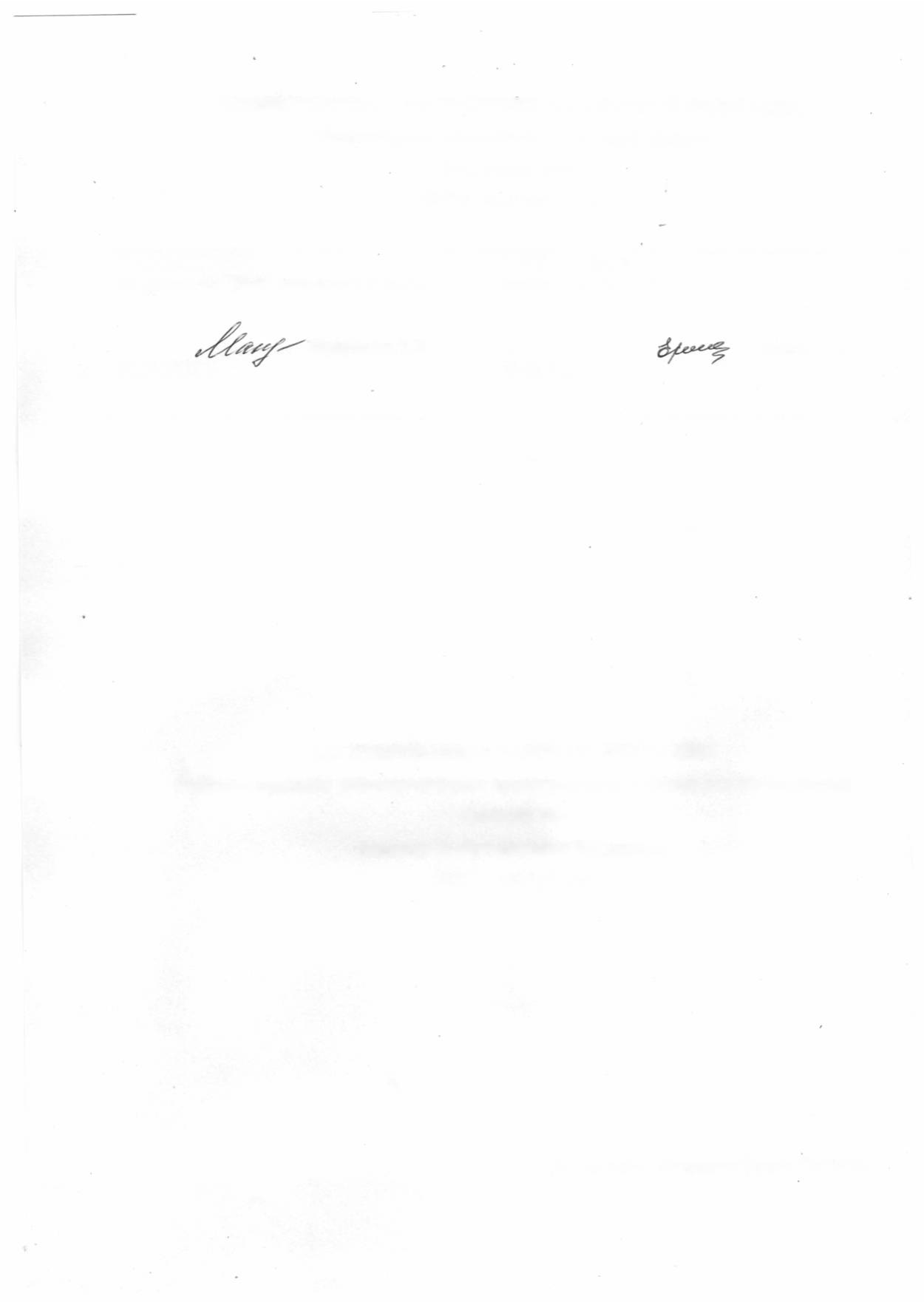 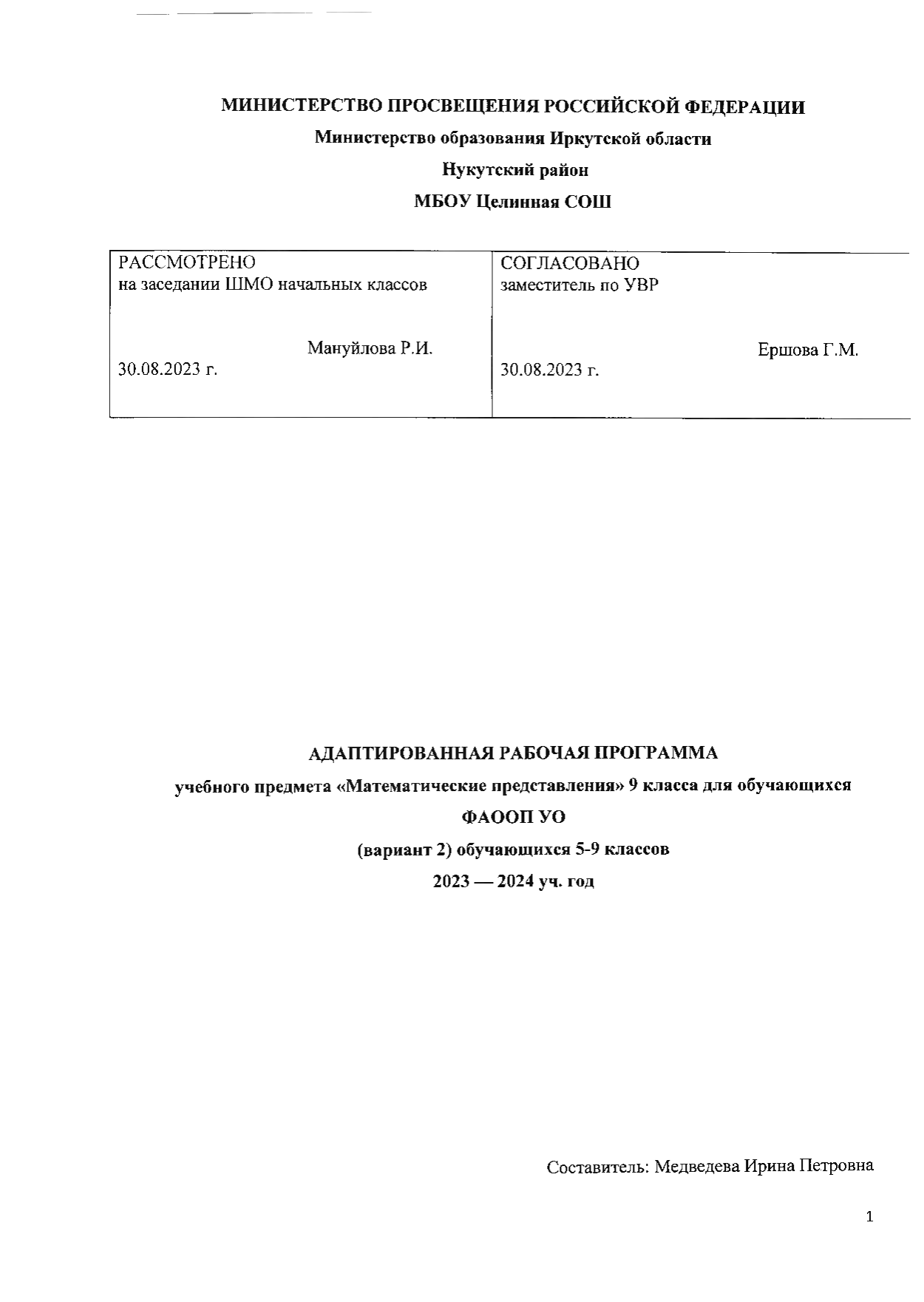 Пояснительная запискаДанная рабочая программа составлена на основе: Адаптированной образовательной программы образования обучающихся с умеренной и тяжелой умственной отсталостью (интеллектуальными нарушениями);Программ специальных (коррекционных) образовательных учреждений VIII вида: 5-9 кл.: В 2 сб. / В. В. Воронкова, М. Н. Перова, В. В. Эк и др. ; под ред. В. В. Воронковой. – М., «Просвещение», 2013. – Сб. 1. – 224 с.Учебный предмет «Счёт» рассчитан на 68 часов (2 часа в неделю) Цель программы: формирование элементарных математических представлений у учащихся с умственной отсталостью умеренной и тяжелой степени для успешной социальной адаптации детей в современном мире.Задачи:Формирование познавательной компетенции: овладение элементарными математическими знаниями и умениями.Формирование коммуникативной компетенции: проговаривание текста и отдельных слов с элементарным математическим содержанием, обучение словесному отчету о выполненных действиях.Формирование социальной компетенции: развитие навыков практического применения элементарных математических знаний и умений в повседневной жизни.Трудовая компетенция: умение переносить полученные элементарные математические знания и умения при формировании трудовых навыков.Развитие мышления на уровне представлений (анализ предметов, узнавание по характерным признакам, классификация по родовому признаку).Развитие восприятия, в том числе перцептивных действий (уточнение имеющихся представлений о цвете, форме, величине разных объектов окружающего мира для создания целостного образа).Освоение основ работы со счётным материалом.Ознакомление со свойствами предметов, временными представлениями, геометрическими формами, пространственными положениями предметов.Основные принципы программы:Системность и последовательность обучения, которая позволит успешно развить предметно-практическое мышление умственно отсталого школьника.Коррекционная направленность обучения на всех этапах работы над формированием элементарных математических представлений.Учет особенностей различных групп умственно отсталых школьников, позволяющий организовать дифференцированное педагогическое воздействие.Мобилизации здоровых и сохранных возможностей учащихся в целях углубленного анализа предмета.Методы программыПо источнику знаний:- словесные – рассказ - объяснение, беседа, дискуссия;- наглядные - наблюдение, демонстрация;- предметно-практические - упражнения, практические работы, игры.По характеру познавательной деятельности:- объяснительно-иллюстративный - рассказ с использованием наглядных пособий и технических средств;- репродуктивный - умения и навыки, полученные и закрепленные в процессе изучения материала;- проблемный - на занятиях для учащихся создаются проблемные ситуации.В ходе реализации задач учебного предмета «Математика» особое внимание обращается на практическую направленность знаний, умений и навыков, которые формируются у школьников с умеренной и тяжелой степенью умственной отсталости для их социально - бытовой адаптации.В ходе обучения особое внимание уделяется:- развитию элементарной, жизнеобеспечивающей ориентировки в пространственно-величинных, временных и количественных отношениях окружающей действительности;- формированию практических навыков и умений в счете, вычислениях, измерению на наглядно представленном материале в бытовых ситуациях;- формированию элементарных общеучебных умений;- овладению элементарной терминологией, значимой для социально-бытовой ориентировки в окружающей действительности;- развитию познавательных интересов жизнеобеспечивающего характера на основе ознакомления с бытовыми, здоровьесберегающими ситуациями, развитию наглядно-действенного мышления и элементов наглядно-образного и логического мышления;- общему развитию учащихся.Предмет «Математика» включает:- ознакомительно-ориентировочные действия в предметно-развивающей среде;- упражнения, игровые ситуации, игры со строительными материалами и дидактическими игрушками (сборно-разборными, мозаикой, палочками);- игры и упражнения на ознакомление со свойствами и качествами конструктивных материалов и расположением их в пространстве;- формирование количественных представлений;- «чтение» и письмо цифр;- формирование представлений о форме;- формирование представлений о величине;- формирование пространственно-временных представлений и ориентировок.Большую роль в процессе формирования элементарных математических представлений у учащихся с умеренной и тяжелой умственной отсталостью играет чувственное познание, на основе которого становится возможным обучить их элементарной бытовой деятельности и сформировать навыки невербального и доступного вербального речевого общения.Содержание математического развития обучающихся направлено на овладение в первую очередь «житейскими» понятиями, а также на создание условий для усвоения ими элементарных научных понятий. Элементарные научные знания не являются самоцелью. Это лишь желаемый результат обучения, который может быть достигнут только если интеллектуальные возможности ребенка, состояние его здоровья позволяют сделать это.Для обучения предмету «Математика» обучающихся с умеренной и тяжелой степенью умственной отсталости характерны индивидуальный и дифференцированный подход, значительно сниженный темп обучения, структурная простота содержания знаний, максимально возможная самостоятельность и активность ученика в процессе обучения, многократная повторяемость материала при небольшом увеличении объема и усложнении его.Учебный процесс построен на основе образовательных ситуаций. Среди них наиболее активно используются уроки-занятия (чаще всего на интегрированной основе), экскурсии, наблюдения, специальные игровые упражнения и игры (отобразительные, подвижные, сюжетно-дидактические, конструктивные, строительно-конструктивные), коллективный труд, рисование.Обучение счету детей организуется на практической наглядной основе. Уроки счета обеспечиваются соответствующей системой наглядных пособий для фронтальной и индивидуальной работы учителя в классе, а также раздаточным дидактическим материалом для самостоятельных работ учащихся. Обучение счету глубоко умственно отсталых детей начинается с пропедевтического периода. Его содержание и основные задачи – развитие у учащихся интереса к учебным занятиям, выработка умения слушать учителя и выполнять его задания. Учащиеся должны научиться работать в коллективе, вести правильно тетрадь, работать с дидактическим материалом и наглядными пособиями. В этот период происходит формирование начальных пространственно-временных понятий, представлений о размере, форме, цвете предметов окружающей среды (на доступном уровне восприятий). В этот период особое внимание уделяется развитию общей и мелкой моторики.На уроках элементарного счета дети с тяжелыми нарушениями в развитии считают различные предметы, называют и записывают числа в пределах программного материала, решают простейшие задачи в одно действие, работают с монетами и с символами бумажных денег. Кроме того, учащиеся знакомятся с пространственными и временными представлениями, мерами длины и емкости, учатся распознавать некоторые геометрические фигуры.Занятия на уроках практического счета продуктивны в том случае, если они тесно связаны с другими учебными дисциплинами: развитием устной речи, предметно-практической деятельностью, рисованием и особенно с занятиями по ручному и обслуживающему труду.Содержание учебного курсаПовторениеУстная и письменная нумерация в пределах 100, 500.Состав двузначного числа, складывание и вычитание в пределах 100 без перехода через разряд.Счет прямой и обратный десятками в пределах 100.Решение примеров и задач в пределах 100.Решение примеров и задач в пределах 500 (с помощью).Луч, ломаная линия, отрезок.Меры стоимости: 50 коп., 1 руб., 5 руб., 10 руб., 50 руб., 100 руб.Сложение и вычитание в пределах 100 без перехода через разряд на калькуляторе.Сложение и вычитание в пределах 500 без перехода через разряд на калькуляторе.Конструирование фигур (геометрические фигуры, предметные постройки) и линий (прямая, извилистая) из палочек по образцу и самостоятельно по словесной инструкции учителя.Конструирование фигур из палочек по образцу (дома, окошки, солнышко, елка и т.п.) и самостоятельно по словесной инструкции;Представления учащихся о величине на основе сравнения трех объектов (длинный – короче – самый короткий; широкий – уже – самый узкий; высокий – ниже – самый низкий; толстый – тоньше – самый тонкий, близко – далеко, выше – ниже, впереди – сзади.Месяц – 28, 29, 30, 31 день; час, минута, полчаса.Результаты изучения учебного предметаУчащиеся должны знать и уметь:- устная и письменная нумерация в пределах 100, 500;- присчитывать и отсчитывать десятками, по 2, по 5 в пределах 100;- состав двузначного числа, складывать и вычитать в пределах 100 без перехода через разряд;- счет прямой и обратный десятками в пределах 100;- сравнивать числа;- решать примеры и задачи в пределах 100;- решать примеры и задачи в пределах 500 (с помощью);- луч, ломаная линия, отрезок;- меры стоимости: 50 коп., 1 руб., 5 руб., 10 руб., 50 руб., 100 руб;- работать с калькулятором;- конструировать фигуры и линий из палочек по образцу и самостоятельно по словесной инструкции учителя;- конструировать фигуры из палочек по образцу и самостоятельно по словесной инструкции;- иметь представления о величине на основе сравнения трех объектов (длинный – короче – самый короткий; широкий – уже – самый узкий; высокий – ниже – самый низкий; толстый – тоньше – самый тонкий, близко – далеко, выше – ниже, впереди – сзади- определять время по часам с точностью до получаса;- знать месяц – 28, 29, 30, 31 день, час, минута, полчаса;- измерять рост с помощью ростомера, выбор одежды по росту и головного убора по объему головы.Данная программа содержит все темы, включенные в федеральный компонент содержания образования. Наряду с федеральным компонентом программы реализуется региональный компонент, который представлен следующими темами (вопросами):- конструирование;- количественные представления;- представления о форме;- представления о величине;- меры времени.Содержание программы носит практическую направленность, формирует готовность воспитанников к непосредственному включению в жизнь и трудовую деятельность.Описываются методические особенности тем.Итоговый контроль проводится в форме контрольных работ.Календарно-тематическое планирование«Счёт» (3ч в неделю – 102ч)Список литературы, использованный для составления и осуществления программы1. Программы специальных (коррекционных) образовательных учреждений VIII вида : 5-9 кл.: В 2 сб. / В. В. Воронкова, М. Н. Перова, В. В. Эк [и др.] ; под ред. В. В. Воронковой. - М., «Просвещение», 2013. - Сб. 1. - 224 с.2. Перова, М.Н. Методика преподавания математики в коррекционной школе  / М.Н. Перова. – М., «Владос», 1999.3. Хилько, А.А. Математика. Учебник для 3 класса специальных (коррекционных) образовательных учреждений VIII вида  / А.А. Хилько. - Спб., «Просвещение», 2008.№ п/пурокаНазвание раздела и темыКоличество часовКоличество часовКоррекция № п/пурокаНазвание раздела и темыпланфактКоррекция 1 - 3Повторение. Неделя, месяц. Количество дней в неделе, в месяце33-5Величина: длинный, короче, самый короткий25-6Устная и письменная нумерация в пределах 10016-7Счет в пределах 100 по 2 и по 527-8Контрольная работа № 1 «Число 100»18-9Работа над ошибками19-10Построение геометрических фигур. Отрезок110-12Меры стоимости: 5 руб, 10 руб. Размен и замена денег символами бумажных денег212-14Сложение и вычитание в пределах 90 без перехода через разряд214-16Сложение и вычитание в пределах 100 с переходом через разряд на калькуляторе216-18Составление и решение примеров на сложение и вычитание в пределах 100 без перехода через разряд на калькуляторе218-20Конструирование из палочек. Мебель (стул, стол, кровать, холодильник). Геометрические фигуры. Группировка предметов по форме и по образцу220-21Контрольная работа № 2. «Решение примеров на сложение и вычитание чисел в пределах 100»121-23Работа над ошибками223-25Понятие «сотня»225-27Замена 100 единиц или 10 десятков на 1 сотню. Понятие о трехзначном числе227-29Группировка предметов по одному, двум признакам. Величины на основе сравнения трех объектов: широкий – уже – самый узкий229-30Месяц – 28, 29, 30, 31 день130-32Сравнение чисел. Знак больше, меньше, равно. Сравнение чисел от 60 до 80. Сравнение чисел от 80 до 1002 32-33Решение задач на сложение и вычитание в пределах 100.Составление и решение задач в пределах 100133-35Контрольная работа № 3  «Решение задач в пределах 100. Сравнение чисел»235-36Работа над ошибками. Числовой ряд от 100 до 200. Прямой и обратный счёт136-38Составление и решение примеров на сложение без перехода через разряд в пределах 200.Решение примеров на сложение и вычитание в пределах 200238-39Геометрические фигуры. Конструирование. Сравнение чисел в числовом ряду от 100 до 150139-41Сравнение чисел в числовом ряду от 150 до 200241-42Контрольная работа №4«Решение примеров на сложение и вычитание в пределах 200»142-44Работа над ошибками.Часы. Определение времени по часам с точностью до часа244-45Определение времени по часам с точностью до получаса145-47Работа с геометрическими фигурами. Отрезки, прямые и ломаные линии. Раскрашивание, штриховка, обводка по трафаретам, по опорным точкам геометрических фигур247-48Числовой ряд от 200 до 300. Прямой и обратный счёт.Сравнение чисел в числовом ряду от 250 до 300148-50Решение примеров на сложение без перехода через разряд в пределах 300.Составление и решение примеров на сложение и вычитание в пределах 300250-52Решение задач на сложение и вычитание в пределах 300252-53Контрольная работа №5 «Решение примеров и задач на сложение и вычитание в пределах 300»153-55Работа над ошибками. Меры стоимости: 2 руб., 5 руб., 10 руб.Размен и замена денег (символами бумажных денег)255-57Рисование по опорным точкам, по линейке объектов разной величины (по образцу, по словесной инструкции, по своим представлениям)257-59Числовой ряд от 300 до 400. Прямой и обратный счёт.Сравнение чисел в числовом ряду от 350 до 400259-61Решение примеров на сложение без перехода через разряд в пределах 400. Составление и решение примеров на сложение и вычитание в пределах 400261-64Конструирование из палочек. Геометрический материал: отрезок, ломаная264-67Контрольная работа №6 «Решение примеров на сложение и вычитание в пределах 400»167-68Работа над ошибками. Величины: близко – далеко, выше - ниже168-70Сравнение чисел в числовом ряду от 300 до 400. Решение задач на сложение в пределах 400. Составление и решение задач на сложение и вычитание в пределах 400 с опорой на наглядный материал270-71Контрольная работа №7 «Решение задач на сложение и вычитание в пределах 400»171-73Работа над ошибками. Меры  времени: секунда, минута, час. Работа с часами273-75Работа с геометрическим лото.Обводка и штриховка геометрических фигур275-76Конструирование из палочек и геометрических фигур здания (одноэтажный, двухэтажный, трёхэтажный дом)176-77Работа с геометрическими пазлами177-79Работа с математическими пазлами. Числовой ряд в пределах 400279-80Ломаная линия, луч, отрезок180-81Составление и решение примеров на сложение и вычитание в пределах 400 с опорой на геометрические фигуры181-83Составление и решение задач в пределах 400 с опорой на геометрические фигуры283-84Контрольная работа №8 «Геометрические фигуры»184-85Работа над ошибками185-86Числовой ряд от 400 до 500. Прямой и обратный счёт186-87Сравнение чисел в числовом ряду от 450 до 500187-89Решение примеров на сложение и вычитание без перехода через разряд в пределах 500289-90Решение примеров на сложение и вычитание без перехода через разряд в пределах 500190-92Решение задач на сложение в пределах 500292-93Контрольная работа №9«Решение примеров и задач в пределах 500»193-94Работа над ошибками194-96Величины: спереди - сзади297-99Сравнение чисел в числовом ряду от 300 до 400299-100Сравнение чисел в числовом ряду от 400 до 5001100-101Итоговая контрольная работа1101-102Работа над ошибками1Итого:102 ч